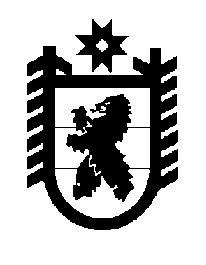 Российская Федерация Республика Карелия    ПРАВИТЕЛЬСТВО РЕСПУБЛИКИ КАРЕЛИЯРАСПОРЯЖЕНИЕот  28 ноября 2016 года № 911р-Пг. Петрозаводск В соответствии с постановлением Правительства Республики Карелия от 15 ноября 1999 года № 141-П «О стипендиях Правительства Республики Карелия членам творческих союзов»:	1. Назначить в 2016 году стипендии Правительства Республики Карелия членам творческих союзов (далее – стипендии):	Антоновой Ларисе Александровне (Карельское региональное отделение Общероссийской общественной организации «Союз Дизайнеров России»);	Васильевой Наталье Николаевне (отделение Общероссийской общественной организации «Союз театральных деятелей Российской Федерации (Всероссийское театральное общество)» – «Союз театральных деятелей Республики Карелия»);	Иванову Илье Владимировичу (Карельская региональная обществен-ная организация «Союз молодых писателей «Северное сияние»);Икконен Ольге Алексеевне (Карельская региональная общественная организация «Творческий союз художников Карелии»);Костюкову Александру Степановичу (Карельское региональное отделение Всероссийской творческой общественной организации «Союз художников России»);Кошелеву Вячеславу Константиновичу (Общественная организация Союз композиторов Карелии);Крышень Полине Викторовне (Общественная организация Союз композиторов Карелии);Матасовой Анне Юрьевне (Республиканская общественная организация «Карельский Союз писателей»);Пермякову Егору Юрьевичу (Карельское региональное отделение Общероссийской общественной организации «Союз Дизайнеров России»);Севец-Ермолиной Наталье Федоровне (региональное отделение «Союз журналистов Карелии» Общероссийской общественной организации «Союз журналистов России»);Слепкову Вениамину Алексеевичу (Карельское региональное отделение Общероссийской общественной организации «Союз писателей России»);	Шевлякову Вячеславу Николаевичу (Карельская региональная общественная организация «Союз архитекторов Карелии»);Шевченко Станиславу Анатольевичу (Карельская региональная общественная организация «Союз архитекторов Карелии»);	Щукареву Олегу Вилодовичу (отделение Общероссийской обществен-ной организации «Союз театральных деятелей Российской Федерации (Всероссийское театральное общество)» – «Союз театральных деятелей Республики Карелия»).	2. Министерству культуры Республики Карелия осуществить выплату стипендий в срок до 31 декабря 2016 года в пределах средств, предусмотренных бюджетной росписью на 2016 год.           Глава Республики Карелия                                                                  А.П. Худилайнен 